Kandiyohi County HRA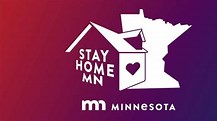 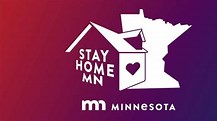 COVID-19 UPDATE Thursday, APRIL 30, 2020URGENT PLEASE READ!!Residents:Today the Minnesota Department of Health announced the number of COVID-19 cases in Kandiyohi County is 91.  THIS BUILDING HAS A RESIDENT WITH A COVID -19 CONFIRMED DIAGNOSIS.To protect resident privacy, we will not tell you the resident’s name or where in the building the person lives.  The HRA will continue to disinfect the building every day of the week as we have since mid-March in an effort to slow the spread of COVID-19.  We ask all residents to help slow the spread by continuing to social distance and wear protective masks at all times when walking around the building and interacting with others.COVID-19 may spread in this building.  you need to make plans in case you become ill and are asked to self-quarantine.  If you are asked to self-quarantine, that means you cannot come out of your apartment for 14 days.  plans you need to put in place include:PETS.  If you are asked to self-quarantine, you should find someone to take care of your pet or make arrangements to have your pet indoors for 14 days.  You cannot be walking around the building and you cannot take your pet outside if you are asked to self-quarantine.  You should have on hand for your pet “puppy pads” or “puppy turf” so they do not have to be taken outside to relieve themselves.Have food and supplies.  Have a 14-day supply of food and beverages for all your household members and pets. Have a 30-day supply of prescription medications and a supply of pain relievers and cough suppressants.  Have enough cleaning supplies especially disinfectants that contain bleach or alcohol, dish soap.  Also have personal hygiene supplies:  hand soap, laundry soap, toilet paper, tissues, feminine care products.contact the HRA office if you need help.  Self-quarantine means you should not come out of your apartment because you may make others sick.  If you are having items delivered to the building while you are sick, please call the office. We will pick up items at the main door and leave them at your door so you don’t have to walk through the building.  If you need something and cannot get it, we will help as best as we can to get what you need while you are self-quarantined.  Please ask!  